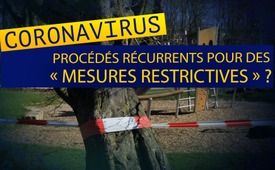 Coronavirus - Procédés récurrents pour des « mesures restrictives » ?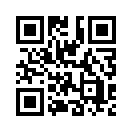 Selon SRF, des épidémiologistes de renom estiment que le coronavirus apparaît de manière similaire à un nouveau virus grippal qui vient et reste. Si les chercheurs ont raison, vous devriez vivre avec des restrictions jusqu'en 2022. Cependant, un vaccin changerait complètement la donne, a déclaré SRF. Est-ce simplement une coïncidence qu'un vaccin soit présenté comme un « sauveur » afin d'éviter de futures « restrictions » ?Le 16 avril 2020, la radio-télévision suisse SRF a rapporté des résultats d'une étude scientifique sur la maladie virale COVID-19, à laquelle a participé l'épidémiologiste Marc Lipsitch de l'Université de Harvard à Boston, selon laquelle le coronavirus apparaît de manière similaire à un nouveau virus grippal qui vient et reste. Il faut brièvement mentionner ici que les membres de l'Université de Harvard participent régulièrement aux conférences Bilderberg. Ces conférences réunissent des personnes influentes du monde des affaires, de la politique, de l'armée, des médias, des universités, de la haute noblesse et des services secrets. Mais revenons maintenant à l'étude : si les chercheurs ont raison, selon SRF, nous devrons vivre avec des restrictions jusqu'en 2022 et il est possible que les épidémies soient plus fortes jusqu'à l'hiver 2025. Cependant, SRF déclare qu’un vaccin changerait complètement la donne - du moins s'il était possible de vacciner une grande partie de la population mondiale. L'épidémiologiste Marcel Tanner, qui fait des recommandations au Conseil fédéral suisse dans la crise du coronavirus, va dans le même sens. Dans une interview accordée au Neue Zürcher Zeitung le 24 avril, il a déclaré que la vie sans restrictions n'existerait qu'une fois que serait obtenue l'immunité de toute la population. Pour y parvenir, il faudrait vacciner plus de 60 à 70 % des gens. Il craint que des grands événements ne soient pas possibles sans une vaccination suffisante, et la vaccination peut être attendue dans 15 à 18 mois au plus tôt.

Que peut-on en conclure, si ces pronostics s’avèrent exacts
1. les gouvernements et les autorités auraient des pouvoirs et un contrôle presque illimités, par exemple pour faire respecter les interdictions de réunion et la censure, pour restreindre la liberté d'expression, ou pour adopter de nouvelles lois. 

2. le vaccin annoncé contre le coronavirus pourrait être présenté comme une panacée et la population active pourrait être contrainte de se faire vacciner.
Cependant, il serait plus confortable pour les gouvernements, les autorités et les fabricants de vaccins que les gens ne soient pas poussés ou même forcés à se faire vacciner. 
Voici un peu de matière à réflexion : Une grande partie de la population et de nombreuses entreprises concernées comprenaient certes les mesures initiales de blocage. Mais aujourd'hui, le nombre de ceux qui les remettent en question ne cesse d'augmenter. Est-ce simplement une coïncidence qu'un vaccin soit présenté comme un « sauveur » afin d'éviter de futures « restrictions » ?
Ou n'y a-t-il pas plutôt une stratégie ciblée derrière ces études, de sorte qu'une large masse veuille être vaccinée volontairement et que tous ceux qui ne veulent pas être vaccinés soient dénoncés et diffamés ?
Quoi qu'il en soit, nous devons rester vigilants !de brm /ddSources:https://www.srf.ch/news/schweiz/studie-aus-harvard-wir-muessen-noch-eine-ganze-weile-mit-einschraenkungen-leben
https://www.msn.com/de-ch/nachrichten/schweiz/%C2%ABeinen-impfstoff-werden-wir-fr%C3%BChestens-in-15-monaten-haben-%E2%80%93-und-vorher-gibt-es-keine-fussballspiele-mit-zuschauern-und-keine-konzerte%C2%BB/ar-BB138jzV?li=BBqfZdU&ocid=mailsignout#page=1
http://alles-schallundrauch.blogspot.com/2014/05/themen-und-teilnehmerliste-der.html
http://alles-schallundrauch.blogspot.com/2015/06/bilderberg-gibt-themen-und-teilnehmer.html
http://alles-schallundrauch.blogspot.com/2016/06/bilderberg-treffen-in-dresden.html
http://alles-schallundrauch.blogspot.com/2018/06/bilderberg-2018-themen-und-teilnehmer.html
https://de.wikipedia.org/wiki/Bilderberg-Konferenz
https://www.svp.ch/stopplockdown/
https://schweizerzeit.ch/die-schweizer-binnenwirtschaft-muss-ueberleben/Cela pourrait aussi vous intéresser:#Vaccination-fr - oui ou non ? Faits et arrière-plans - www.kla.tv/Vaccination-fr

#Coronavirus-fr - www.kla.tv/Coronavirus-fr

#Epidemies - Epidémies - www.kla.tv/EpidemiesKla.TV – Des nouvelles alternatives... libres – indépendantes – non censurées...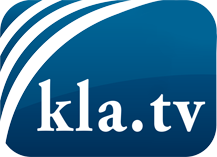 ce que les médias ne devraient pas dissimuler...peu entendu, du peuple pour le peuple...des informations régulières sur www.kla.tv/frÇa vaut la peine de rester avec nous! Vous pouvez vous abonner gratuitement à notre newsletter: www.kla.tv/abo-frAvis de sécurité:Les contre voix sont malheureusement de plus en plus censurées et réprimées. Tant que nous ne nous orientons pas en fonction des intérêts et des idéologies de la système presse, nous devons toujours nous attendre à ce que des prétextes soient recherchés pour bloquer ou supprimer Kla.TV.Alors mettez-vous dès aujourd’hui en réseau en dehors d’internet!
Cliquez ici: www.kla.tv/vernetzung&lang=frLicence:    Licence Creative Commons avec attribution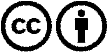 Il est permis de diffuser et d’utiliser notre matériel avec l’attribution! Toutefois, le matériel ne peut pas être utilisé hors contexte.
Cependant pour les institutions financées avec la redevance audio-visuelle, ceci n’est autorisé qu’avec notre accord. Des infractions peuvent entraîner des poursuites.